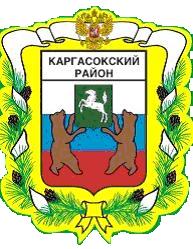 МУНИЦИПАЛЬНОЕ ОБРАЗОВАНИЕ «Каргасокский район»ТОМСКАЯ ОБЛАСТЬАДМИНИСТРАЦИЯ КАРГАСОКСКОГО РАЙОНАВ связи с изменениями в структуре Администрации Каргасокского районаАдминистрация Каргасокского района постановляет:1. Внести изменения в постановление Администрации Каргасокского района от 06.03.2018 № 40 «О комиссии по реализации жилищных программ на территории Каргасокского района, признании утратившими силу некоторых постановлений Администрации Каргасокского района» (далее - Постановление), изложив состав комиссии по реализации жилищных программ на территории Каргасокского в новой редакции согласно приложению к настоящему постановлению.2. Настоящее постановление вступает в силу со дня официального опубликования (обнародования) в порядке, предусмотренном Уставом муниципального образования «Каргасокский район».УТВЕРЖДЕНпостановлением АдминистрацииКаргасокского районаот 02.12.2020 № 253  ПриложениеСостав комиссии по реализации жилищных программ на территории Каргасокского районаШамраев Александр Фёдорович – заместитель Главы Каргасокского района по социальным вопросам – начальник отдела по социальным вопросам Администрации Каргасокского районаМонголин Сергей Владимирович – заместитель Главы Каргасокского района по вопросам жизнеобеспечения района – начальник отдела жизнеобеспечения района, заместитель председателя комиссии; Брагина Юлия Сергеевна – главный специалист по социальной работе отдела по социальным вопросам Администрации Каргасокского района, секретарь комиссии, ответственный за реализацию Федерального закона от 25.10.2002 года №125-ФЗ «О жилищных субсидиях гражданам, выезжающим из районов Крайнего Севера и приравненных к ним местностей»; постановления Правительства Российской Федерации от 10.12.2002 № 879 «Об утверждении положения о регистрации и учете граждан, имеющих право на получение социальных выплат для приобретения жилья в связи с переселением из районов Крайнего Севера и приравненных к ним местностей»; постановления Правительства Российской Федерации от 21.03.2006 № 153 «О некоторых вопросах реализации основного мероприятия «Выполнение государственных обязательств по обеспечению жильем категорий граждан, установленных государственной программы Российской Федерации «Обеспечение доступным и комфортным жильем и коммунальными услугами граждан Российской Федерации»;Шевченко Вита Валерьевна – главный специалист по экологическим вопросам и жилищной политике отдела жизнеобеспечения района Администрации Каргасокского района, секретарь комиссии, ответственный за реализацию направления (подпрограммы) «Устойчивое развитие сельских территорий» Государственной программы развития сельского хозяйства и регулирования рынков сельскохозяйственной продукции, сырья и продовольствия на 2013 - 2020 годы и подпрограммы «Устойчивое развитие сельских территорий Томской области до 2020 года» государственной программы «Развитие сельского хозяйства и регулируемых рынков в Томской области», подпрограммы «Устойчивое развитие сельских территорий Каргасокского района» муниципальной программы «Обеспечение доступным и комфортным жильем и коммунальными услугами жителей муниципального образования «Каргасокский район»;Мельникова Ольга Аднреевна – ведущий специалист отдела жизнеобеспечения района Администрации Каргасокского района, секретарь комиссии, ответственный за реализацию основного мероприятия «Обеспечение жильем молодых семей» государственной программы Российской Федерации «Обеспечение доступным и комфортным жильем и коммунальными услугами граждан Российской Федерации», подпрограммы «Обеспечение жильем молодых семей в Томской области» государственной программы «Обеспечение доступности жилья и улучшение жилищных условий населения Томской области», подпрограммы «Обеспечение жильем молодых семей в Каргасокском районе» муниципальной программы «Обеспечение доступным и комфортным жильем и коммунальными услугами жителей муниципального образования «Каргасокский район»;ПОСТАНОВЛЕНИЕПОСТАНОВЛЕНИЕПОСТАНОВЛЕНИЕ02.12.2020№ 253№ 253с. Каргасокс. КаргасокО внесении изменений в постановление Администрации Каргасокского района от 06.03.2018 № 40 «О комиссии по реализации жилищных программ на территории Каргасокского района, признании утратившими силу некоторых постановлений Администрации Каргасокского района»И.о. Главы Каргасокского района       Ю.Н. МикитичЮ.С. Брагина8 (38253) 22288Ю.С. Брагина8 (38253) 22288Члены комиссии:Андрейчук Т.В. – начальник Управления финансов Администрации Каргасокского района;Тимохин В.В. – начальк отдела правовой и кадровой работы Администрации Каргасокского района.Члены комиссии:Андрейчук Т.В. – начальник Управления финансов Администрации Каргасокского района;Тимохин В.В. – начальк отдела правовой и кадровой работы Администрации Каргасокского района.